§109.  Enhanced training for criminal justice agencies and municipalitiesThe department shall develop and implement or facilitate the development and implementation by a public or private entity of programs or initiatives providing enhanced training for criminal justice agencies and municipal officers and employees in the requirements and enforcement of this chapter and the rules adopted pursuant to this chapter, including, but not limited to, programs providing grants to regional or local criminal justice agencies or municipalities to train law enforcement officers and, if applicable, municipal officers and employees in inspections, investigations, searches, seizures, forfeitures and personal use and home cultivation allowances under this chapter and chapter 3 and the rules adopted pursuant to this chapter; in drug recognition procedures and the general enforcement of the State's motor vehicle laws relating to the use of cannabis; and in restorative justice, jail diversion, cannabis industry-specific technical assistance and mentoring for economically disadvantaged persons in communities disproportionately affected by high rates of arrest and incarceration for cannabis-related offenses.  Training programs or initiatives developed and implemented pursuant to this section may be funded with revenue from the Adult Use Cannabis Public Health and Safety and Municipal Opt-in Fund established in section 1101.  The department may adopt rules to implement this section.  [PL 2021, c. 645, §2 (AMD); PL 2021, c. 669, §5 (REV).]SECTION HISTORYPL 2017, c. 409, Pt. A, §6 (NEW). PL 2021, c. 226, §4 (AMD). PL 2021, c. 645, §2 (AMD). PL 2021, c. 669, §5 (REV). The State of Maine claims a copyright in its codified statutes. If you intend to republish this material, we require that you include the following disclaimer in your publication:All copyrights and other rights to statutory text are reserved by the State of Maine. The text included in this publication reflects changes made through the First Regular and First Special Session of the 131st Maine Legislature and is current through November 1. 2023
                    . The text is subject to change without notice. It is a version that has not been officially certified by the Secretary of State. Refer to the Maine Revised Statutes Annotated and supplements for certified text.
                The Office of the Revisor of Statutes also requests that you send us one copy of any statutory publication you may produce. Our goal is not to restrict publishing activity, but to keep track of who is publishing what, to identify any needless duplication and to preserve the State's copyright rights.PLEASE NOTE: The Revisor's Office cannot perform research for or provide legal advice or interpretation of Maine law to the public. If you need legal assistance, please contact a qualified attorney.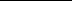 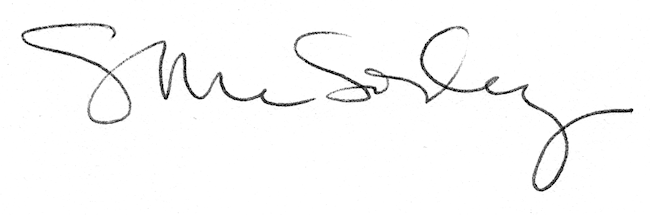 